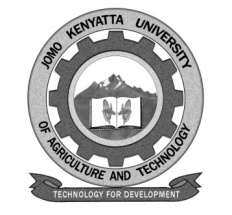    W1-2-60-1-6JOMO KENYATTA UNIVERSITY OF AGRICULTURE AND TECHNOLOGYUNIVERSITY EXAMINATIONS 2014/2015YEAR I SEMESTER II SPECIAL/SUPPLEMENTARY EXAMINATIONS FOR THE DEGREE OF BACHELOR OF COMMERCE AND BACHELOR OF BUSINESS INFORMATION TECHNOLOGYHBC 2121: INTRODUCTION TO BUSINESS STATISTICSDATE:   AUGUST 2015			                                      TIME: 2 HOURSINSTRUCTIONS: ANSWER QUESTION ONE AND ANY OTHER TWO QUESTIONSQUESTION ONEExplain the following terms;Mutually exclusive eventsType two errorPermutationsQuartile deviationHypothesis								[10 marks]There are two vacant positions in a certain company.  Ten people, seven men and three women are eligible an equally qualified for the positions.  The company had decided to draw 2 names at random from the list of eligible persons.Calculate the probability that:Both positions will be filled by men					[2 marks]Atleast one of the positions will be filled by a woman			[2 marks]Neither position will be filled by a man.					[2 marks]The mean of three numbers is 15, whilst the mean of these and another two numbers is 28.  If one of the latter is 20, what is the other?					[4 marks]In how many ways may 12 different coins be placed in 17 envelops, not more than one coin being placed in each?  Leave the answer in factorial form.			[3 marks]From the data given below calculate the two regression equations of marks in economics and statistics.	[7 marks]Economics (X): 25	28	35	32	31	36	29	38	34	32Statistics (Y) :	  43	46	49	41	36	32	31	30	33	39QUESTION TWODescribe FIVE disadvantages of using interviews as a method of primary data collection.											[10 marks]On the basis of the figures recorded below, for supply and price for nine years, build a regression of price on supply, and from the equation established calculate the most likely price when supply is 90.								[10 marks]QUESTION THREEIn the frequency distribution of 100 families given below, the number of families corresponding to expenditure groups 20 – 40 and 60 – 80 are missing from the table.  However, the median is known to be 50.  Find the missing frequencies, and hence the arithmetic mean.									[10 marks]Expenditure (dollars): 0-20    20 – 40     40 – 60     60 – 80      80 – 100 No. of families          :  14           -                26              -              16Describe FIVE advantages of using questionnaires as a method of data collection.												[10 marks]QUESTION FOURBelow are given the figures of production (in thousand tonnes)  of a sugar factory:Year		1983	1984	1985	1986	1987	1988	1989Production	80	90	92	83	94	99	92(in ‘000’ tonnes)Fit a straight line trend to these figures.																		[7 marks]Plot these figures on a graph and show the trend line																[3 marks]Explain FIVE demerits of using secondary data for data collection.														[10 marks]QUESTION FIVEWhat are the components of the time series?  					[4 marks]State FOUR disadvantages of the mode						[4 marks]State TWO reasons why the arithmetic mean is frequently used.		[2 marks]Use the data below to answer the following questions;Central size: 	2.5	7.5	12.5	17.5	22.5Frequency:	7	18	25	30	20Calculate:The median								[4 marks]The coefficient of variation						[6 marks]YEAR200120022003200420052006200720082009SUPPY808286918385899693PRICE145140130124133127120110116